CONSTRUCTION WELDER / CREW MEMBER		Job Summary:The Construction Welder/Millwright is a flexible position with K&T Irrigation. This individual is responsible for welding above ground pipeline hookups between pumps, wells, and pivots. After the irrigation season this candidate will be welding on grain site construction projects building towers, assembling catwalks, transitions, down spouting, and assisting company millwrights. When there are no welding projects to be completed, welders assist with new irrigation equipment installation, crash repairs, underground pipeline installation and pipeline repairs. During the coldest days and inclement weather this individual will also assist with routine maintenance of company equipment. This candidate will contribute to the success of K&T Irrigation’s Field Service team, and be dedicated to safety, quality, and efficiency. Irrigation or grain site experience is not necessary. Candidates must be eager to learn, and actively seek to master the projects they are assigned to. Education & Work Experience:Must have strong welding background, and be able to pass a series of field welding testsMust be Mechanically inclinedExperience working in a team environmentThe ability to follow instructions, meet expectations, and work long hours outsideWillingness to learn new skills and take on new responsibilitiesRequirements:Must be over 18 years of ageMust have a valid driver’s licenseMust be able to work substantial overtime during peak seasonsMust be willing to overnight out of town during peak seasons (4 nights a week avg.)Compensation:Competitive Wage DOE ($19-$24/hour)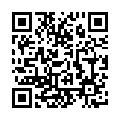 Annual Profit Sharing 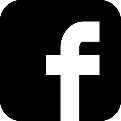 Structured Goals Cash Rewards401K with 3% Contribution MatchHealth & Life Insurance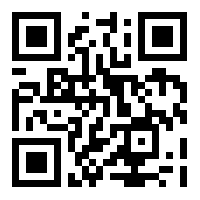 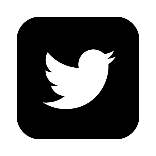 Travel Per DiemAutomatic DepositOn the job training with clear advancement opportunitiesRelaxed small company atmosphere